Приложение №1 к документации о закупкеДОГОВОР № 0605-2021-00095на поставку товараг. Рыбинск								«____» _________ 20__г.Акционерное общество «Конструкторское бюро «Луч» (АО «КБ «Луч») в лице  заместителя главного инженера Костыгова Михаила Сергеевича, действующего на основании Доверенности №564 от 15.12.2020г., далее именуемое «Заказчик», с одной стороны, и _____________________________________________________________________________,(полное наименование организации)в лице _______________________________________________________________________,(должность, фамилия, имя, отчество)действующего на основании ____________________________________________________,(наименование документа и его реквизиты)далее именуемое «Поставщик», с другой стороны, вместе именуемые «Стороны», заключили настоящий Договор (далее – «Договор») о нижеследующем:1. ОСНОВАНИЯ ДЛЯ ЗАКЛЮЧЕНИЯ ДОГОВОРА.1.1. Договор заключен на основании результатов проведённого запроса цен в электронной форме на поставку товара: спецодежда. 2. ПРЕДМЕТ ДОГОВОРА.2.1. Заказчик поручает, а Поставщик принимает на себя обязательства поставить спецодежду (далее – Товар), на территорию Заказчика по адресу: Ярославская область, город Рыбинск, бульвар Победы, дом 25 на условиях DDP, согласно ИНКОТЕРМС-2000 в соответствии с техническим заданием (Приложение №2 к настоящему Договору).2.2. Наименование, количество и стоимость Товара приведены в Спецификации (Приложение № 1 к настоящему Договору).2.3. Срок поставки Товара – до 30.01.2022 года.2.4. Товар поставляется с приемкой ОТК.3. ПРАВА И ОБЯЗАННОСТИ ПОСТАВЩИКА.3.1. Поставщик обязуется:3.1.1. Осуществить поставку Товара, в объемах, сроки и надлежащего качества, предусмотренные настоящим Договором. 3.1.2. Предоставить Заказчику вместе с Товаром сопроводительную и эксплуатационную документацию.3.1.3. Своими силами и за свой счет устранять допущенные недостатки (недопоставки, некомплектность и пр.), которые могут повлечь отступления от параметров, предусмотренных в Приложении № 1 к настоящему Договору, осуществлять замену Товара или его части в соответствии с условиями настоящего Договора. 3.1.4. В случае, предусмотренном пунктом 13.2. Договора, подписать Дополнительное соглашение в срок не более 10 (Десяти) календарных дней с момента получения и направить его Заказчику, а для расчетов по Договору заключить с уполномоченным банком договор о банковском сопровождении и открыть в соответствии с Федеральным законом № 275-ФЗ «О государственном оборонном заказе» в уполномоченном банке отдельный банковский счет.3.1.5. Соблюдать правила пропускного и внутриобъектового режима Заказчика, требования техники безопасности, пожарной безопасности, технической безопасности, охраны труда и охраны окружающей среды в соответствии с действующим законодательством.3.2.Поставщик имеет право, по письменному согласованию с  Заказчиком, на досрочную поставку Товара.4. ПРАВА И ОБЯЗАННОСТИ ЗАКАЗЧИКА.4.1. Заказчик обязуется:4.1.1. Обеспечить оплату Товара в соответствии с условиями настоящего Договора.4.1.2. Совершить все необходимые действия, обеспечивающие принятие Товара, поставляемого по Договору.4.1.3. Незамедлительно письменно уведомить Поставщика обо всех выявленных несоответствиях качества Товара.4.1.4. Выполнять все указания производителя по правилам эксплуатации, хранению и уходу за поставленным Товаром.4.2. Заказчик в случае полного или частичного невыполнения условий Договора по вине Поставщика вправе требовать от последнего соответствующего возмещения.4.3. Заказчик имеет право контроля за исполнением Договора Поставщиком без вмешательства в его финансово-хозяйственную деятельность.4.4. Заказчик имеет право досрочно принять поставленный Поставщиком товар.4.5. Заказчик вправе произвести оплату по договору с отдельного банковского счета (ОБС) Заказчика без требования открыть ОБС Исполнителем.5. КАЧЕСТВО ТОВАРА.5.1. Контроль за качеством Товара осуществляется в соответствии с техническими условиями производителя на данный Товар и иными нормативными документами, регламентирующими качество.           5.2. Подтверждением качества и комплектности со стороны Поставщика является предоставление соответствующего документа (этикетки, сертификата и т.п.), подписанного ОТК завода-изготовителя.           5.3. Приемка Товара по качеству и количеству производится в соответствии с действующим законодательством, с применением положений «Инструкции о порядке приемки продукции производственно-технического назначения и товаров народного потребления по количеству» (утв. пост. Госарбитража при СМ СССР от 15 июня 1965г. № П-6) (с изменениями и дополнениями) и «Инструкции о порядке приемки продукции производственно-технического назначения и товаров народного потребления по качеству» (утв. пост. Госарбитража СССР от 25 апреля 1966г. № П-7) (с изменениями и дополнениями).          5.4. Поставщик предоставляет гарантию на поставленный Товар в соответствии с техническими условиями производителя на данный Товар и иными нормативными документами, действующими на территории Российской Федерации, но не менее 12 месяцев с момента получения Товара Заказчиком.          5.5. Выпуск товара не ранее 2021 года.6. ПОРЯДОК СДАЧИ-ПРИЕМКИ ТОВАРА.6.1. При завершении поставки Товара Поставщик предоставляет Заказчику два экземпляра товарной накладной и счет-фактуру.6.2. Приемка Заказчиком поставленного Товара по количеству включает в себя следующие этапы:- проверка по упаковочным листам комплектности и номенклатуры поставленных товаров на соответствие Спецификации (Приложение № 1 к настоящему Договору);- контроль наличия/отсутствия внешних повреждений;- проверка наличия технической документации на русском языке, в соответствии с условиями настоящего Договора.При обнаружении в сопроводительной документации ошибок или отступлений от установленных требований на Товар Заказчик оформляет документально обнаруженные ошибки или отступления и передает Поставщику для приведения сопроводительной документации в соответствие с установленными требованиями. Поставщик обязан за свой счет привести в соответствие сопроводительную документацию в течение 5 рабочих дней с момента получения такого требования от Заказчика.6.3. В случае несоответствия поставленного Товара приложениям к настоящему Договору, Сторонами составляется двусторонний акт с перечнем дефектов, подлежащих устранению в согласованные сроки. Обоснованные претензии по поводу выявленных дефектов должны быть предъявлены Заказчиком в течение 20 (двадцати) дней после выявления дефектов. Поставщик обязан произвести устранение  дефектов без дополнительной оплаты.6.4. Досрочное выполнение Поставщиком обязательств по Договору разрешается по согласованию с Заказчиком. При этом досрочная  поставка Товара  не является  основанием для возникновения обязанности Заказчика досрочно произвести оплату за поставленный товар.7. СТОИМОСТЬ И ПОРЯДОК РАСЧЕТОВ.7.1. Стоимость Товара по настоящему Договору составляет ________________  (_______________________) Российских рублей, кроме того НДС 20%   - _________________  (______________) Российских рублей. Общая стоимость Договора составляет ________________  (_______________________) Российских рублей.7.2. В общую сумму Договора включены все расходы, в том числе: стоимость Товара, расходы на доставку до склада Заказчика, перевозку, страхование, упаковку, экспедирование, стоимость полного комплекта технической документации на русском языке, а также уплата таможенных пошлин, налогов, сборов и других обязательных платежей.         7.3. Оплата поставленного Товара производится в течение 30 (тридцати) календарных дней с момента получения Товара Заказчиком,  а в случае досрочной поставки Товара – в течение 30 (тридцати) календарных дней с 30.01.2022г., на основании выставленного счета Поставщика путем перечисления денежных средств на расчетный счет Поставщика, с учетом требований пункта 3.1.4. и пункта 13.2. Договора.         7.4.  В случаях, не противоречащих Федеральному закону от 29.12.2012 №275-ФЗ «О государственном оборонном заказе», допускается осуществление расчетов путем перечисления денежных средств как с отдельного расчетного счета, так и с текущего расчетного счета Покупателя, на текущий расчетный счет Поставщика. При этом Покупатель запрашивает у Поставщика счет на оплату с указанием платежных реквизитов текущего расчетного счета Поставщика.8. ОТВЕТСТВЕННОСТЬ СТОРОН.8.1. Стороны несут ответственность за неисполнение или ненадлежащие исполнение своих обязательств по настоящему Договору в соответствии с действующим законодательством РФ.8.2. В случае просрочки поставки Товара по настоящему Договору Поставщик выплачивает Заказчику неустойку в размере 0,5% от стоимости Договора за каждый день просрочки, но не превышающую 20 % от общей стоимости Договора.8.3. В случае полного (частичного) невыполнения Поставщиком своих обязательств по настоящему Договору, Поставщик возмещает Заказчику причиненные убытки в части, не покрытой неустойкой.8.4. В случае не устранения дефектов и замены поставленного брака в установленный срок Поставщик уплачивает Заказчику неустойку в размере 0,3% от общей стоимости Договора за каждый день просрочки, но не превышающую 10 % от общей стоимости Договора. 8.5. Поставщик несет ответственность за убытки, связанные с повреждением Товара вследствие:- ненадлежащей упаковки или погрузки;- неполноценной или неправильной маркировки.8.6. В случае нарушения Поставщиком сроков поставки по настоящему Договору, Заказчик вправе удержать начисленную в соответствии с условиями Договора за данное нарушение неустойку (пени) из суммы, подлежащей уплате Поставщику по настоящему Договору.8.7. Применение штрафных санкций не освобождает Стороны от выполнения принятых обязательств. 9. МОМЕНТ ПЕРЕХОДА ПРАВА СОБСТВЕННОСТИ.9.1. Право собственности на Товар, переходит от Поставщика к Заказчику с даты подписания Сторонами товарной накладной.9.2. Риск случайной гибели Товара несет:- до подписания товарной накладной – Поставщик,- после подписания товарной накладной – Заказчик.10. ФОРС-МАЖОР.10.1. Стороны освобождаются от ответственности за частичное или полное неисполнение принятых на себя обязательств по настоящему Договору в случае наступления обстоятельств непреодолимой силы, непосредственно влияющих на их исполнение, в частности, но не исключительно: пожара, стихийного бедствия, аварий, военных или боевых действий, массовых беспорядков, забастовок.10.2. Сторона, для которой возникла невозможность исполнения своих обязательств по причинам, предусмотренным п. 10.1 настоящего Договора, обязана незамедлительно письменно и с приведением доказательств уведомить другую Сторону о наступлении указанных обстоятельств. Надлежащим доказательством наличия указанных выше обстоятельств и их продолжительности могут быть признаны свидетельства, выданные соответствующими компетентными органами.10.3. Неуведомление, несвоевременное и/или ненадлежащим образом оформленное уведомление о наступлении обстоятельств непреодолимой силы лишает Стороны права ссылаться на любые из них как на основание, освобождающее от ответственности за неисполнение обязательств по настоящему Договору.10.4. При наступлении обстоятельств непреодолимой силы исполнение Сторонами своих обязательств по настоящему Договору сдвигается на срок действия этих обстоятельств. Если обстоятельства непреодолимой силы будут продолжаться более 60 (шестьдесят) календарных дней, каждая из Сторон вправе отказаться от выполнения обязательств по настоящему Договору. В этом случае Стороны обязаны произвести полные взаиморасчеты по уже реализованной части настоящего Договора, и ни одна из Сторон не будет иметь право требовать возмещения возможных убытков и упущенной выгоды.11. РАЗРЕШЕНИЕ СПОРОВ.11.1. Все споры и разногласия, возникшие в ходе выполнения настоящего Договора, Стороны разрешают путем переговоров.11.2. В случае если Стороны не могут прийти к соглашению, споры или разногласия по настоящему Договору подлежат рассмотрению в Арбитражном суде по месту нахождения ответчика в соответствии с действующим законодательством Российской Федерации.11.3. При исполнении настоящего Договора Стороны руководствуются действующим законодательством Российской Федерации.12. СРОК ДЕЙСТВИЯ И РАСТОРЖЕНИЕ ДОГОВОРА.12.1. Настоящий Договор вступает в силу с момента его подписания Сторонами и действует до момента полного исполнения Сторонами своих обязательств по настоящему Договору.12.2. Настоящий Договор может быть расторгнут:12.2.1. По соглашению Сторон.12.2.2. В одностороннем порядке по инициативе Заказчика с момента получения Поставщиком соответствующего уведомления, в случае нарушения Поставщиком пункта 2.3. настоящего Договора. 12.2.3. По форс-мажорным обстоятельствам.13. ПРОЧИЕ УСЛОВИЯ.13.1. Все изменения и дополнения к настоящему Договору считаются действительными с момента оформления их в письменном виде и подписания уполномоченными представителями Сторон.13.2. Заказчик имеет право в одностороннем порядке принять решение об осуществлении расчетов с использованием отдельного счета, при этом Заказчик направляет Поставщику Дополнительное соглашение.В указанном случае Поставщик имеет право возмещать (компенсировать) расходы на формирование запаса продукции, сырья, материалов, полуфабрикатов, комплектующих изделий, необходимого для выполнения государственного оборонного заказа в соответствии со статьей 7.1 Федерального закона № 275-ФЗ «О государственном оборонном заказе»; заказчик направляет Поставщику Дополнительное соглашение с информацией об идентификаторе государственного контракта и уполномоченном банке.13.3 Все приложения к настоящему Договору являются его неотъемлемыми частями.13.4. Во всем остальном, что не предусмотрено настоящим Договором, Стороны руководствуются действующим законодательством Российской Федерации.13.5. Настоящий Договор составлен в двух экземплярах, имеющих одинаковую юридическую силу, по одному экземпляру для каждой из Сторон.13.6. Настоящий Договор и любые приложения, дополнения, изменения к нему, направляемые Сторонами любым способом, позволяющим достоверно установить, что вышеуказанные документы исходят от Стороны по настоящему Договору, включая, но, не ограничиваясь электронной или факсимильной связью, являются действительными и обладают юридической силой, при условии передачи подлинников данных документов в течение 30 (тридцати) календарных дней с момента подписания документов.14. АДРЕСА И РЕКВИЗИТЫ СТОРОН:Приложение №1 к Договору №  0605-2021-00095на поставку товараот ______________202_г.СПЕЦИФИКАЦИЯ Срок поставки: до 30.01.2022 года.Приложение №2 к Договору №  0605-2021-00095на поставку товараот ______________202_г.ТЕХНИЧЕСКОЕ ЗАДАНИЕна поставку товара (выполнение работ, оказание услуг)1. Предмет закупки: Поставка товара: Спецодежда.2. Место и условия поставки товара, выполнения работ, оказания услуг: Поставить на условиях DDP, согласно ИНКОТЕРМС-2000, по адресу: 152920, Ярославская область, город Рыбинск, бульвар Победы, дом 25.Поставщик осуществляет доставку Товара, производит погрузку-разгрузку собственными силами или с привлечением третьих лиц.3. Срок поставки товара, выполнения работ, оказания услуг: до 30.01.2022 г.4. Требования о включенных в цену поставляемого товара (работ, услуг) расходах: В общую сумму договора должны быть включены все расходы, в том числе: стоимость  товара, расходы на доставку до склада Заказчика, перевозку, страхование, упаковку, экспедирование, уплата таможенных пошлин, налогов, сборов и других обязательных платежей.5. Технические характеристики и потребительские свойства (не хуже): 1.Закупаемая продукция (товар) должна соответствовать требованиям безопасности, надежности и экологичности.2. Поставленный Товар должен соответствовать размерам, техническому описанию, указанному в техническом задании. 3. Должна быть маркировка единым знаком обращения продукции на рынке государств – членов Таможенного союза.4. Поставка Товара должна быть осуществлена в полном объеме и в сроки, указанные в данной закупочной документации.5. Возможность замены размеров спецодежды  при необходимости. 6. Требования по комплекту поставки: Количество: 1 комплект в составе: Спецодежда:7. Требования к проведению пусконаладочных работ (при наличии): нет8. Общие эксплуатационные и технические требования к поставляемому товару (работам, услугам): нет.9. Требования к гарантийному и техническому обслуживанию товара (работ, услуг):На товар устанавливается гарантийный срок, не менее 12 (двенадцати) месяцев, который исчисляется с даты подписания соответствующих товарных накладных. По своему качеству товар должен соответствовать Техническому регламенту Таможенного союза “О безопасности средств индивидуальной защиты”.10. Требования к упаковке: Поставщик обязуется поставить Товар в упаковке, позволяющей обеспечить сохранность Товара от повреждений при его отгрузке, транспортировке и хранении. Тара и упаковка, в которой отгружается Товар, должна иметь соответствующую данному виду Товара транспортную и товарную маркировку. Тара является невозвратной, если иное не согласовано Сторонами. Упаковка должна быть без видимых нарушений ее целостности.11. Прочие дополнительные требования к товару: должен быть нанесен фирменный логотип на спецодежду (КБ Луч), см. Приложение 3.Поставляемый товар должен быть новым, не бывшим в употреблении, не восстановленным, промышленного производства, не должно иметь дефектов. Выпуск не ранее 2021 г.Приложение №3 к Договору №  0605-2021-00095на поставку товараот ______________202_г.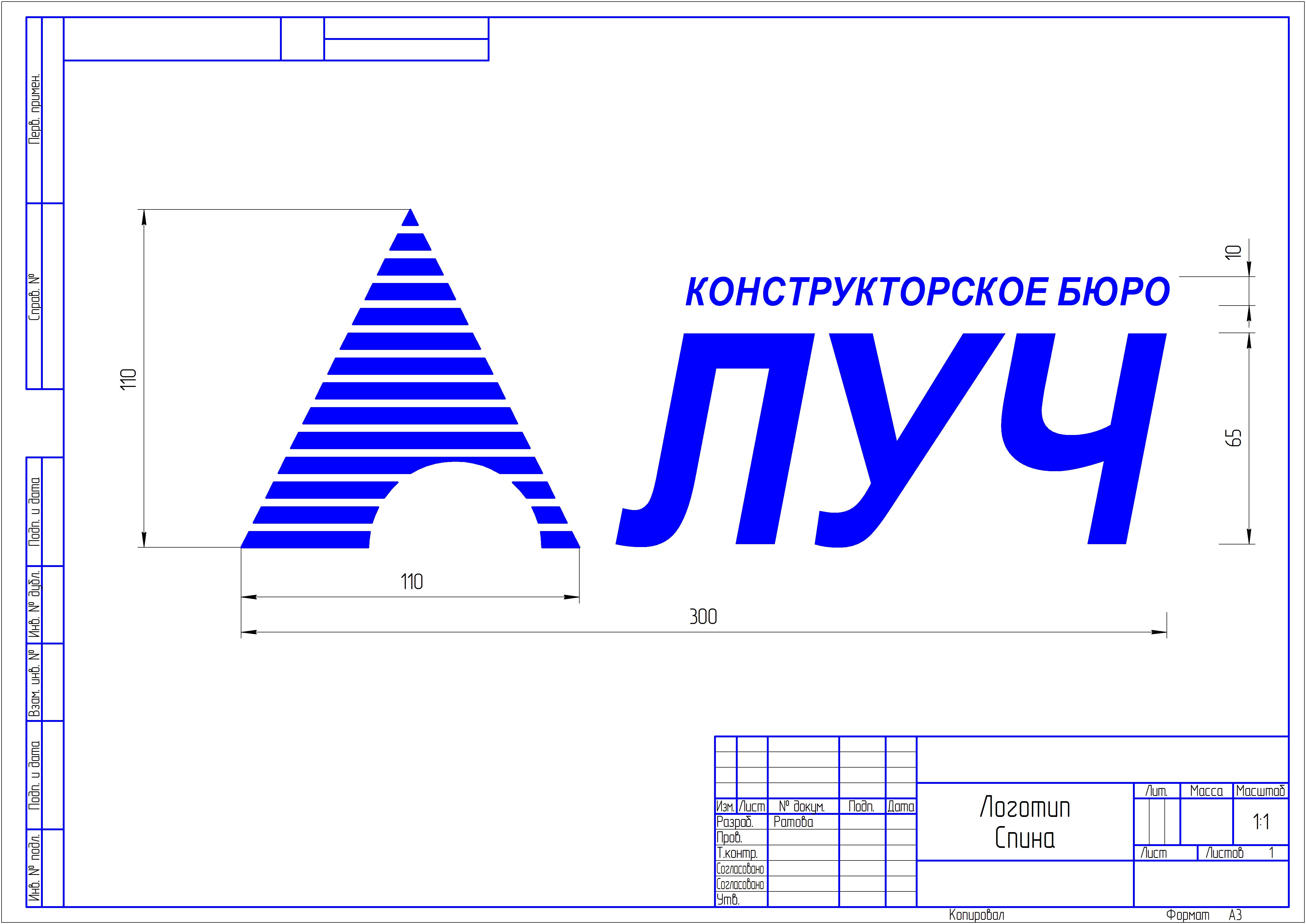 Поставщик   Заказчик    Заказчик _______________________________Юридический, почтовый и фактический адрес:Телефон: Факс:ОГРН ИНН:                           КПП: ОКПО ОКВЭД  Расчетный счет: ______________в ______________________________Кор. счет: ______________________БИК: _________________________________________________________Юридический, почтовый и фактический адрес:Телефон: Факс:ОГРН ИНН:                           КПП: ОКПО ОКВЭД  Расчетный счет: ______________в ______________________________Кор. счет: ______________________БИК: __________________________АО «КБ  «Луч»Юридический, почтовый и фактический адрес: 152920, Ярославская область, г. Рыбинск, бульвар Победы д.25Телефон: (4855) 28-58-22, Факс: (4855) 28-58-35ОГРН 104 760 161 4390ИНН: 7610063043 КПП: 761001001ОКПО 075 076 66 ОКВЭД 2 72.19.р/с  40702810505000000151в Филиале АО АКБ «НОВИКОМБАНК»в г. Санкт-ПетербургеБИК 044030902	к/с 30101810400000000902АО «КБ  «Луч»Юридический, почтовый и фактический адрес: 152920, Ярославская область, г. Рыбинск, бульвар Победы д.25Телефон: (4855) 28-58-22, Факс: (4855) 28-58-35ОГРН 104 760 161 4390ИНН: 7610063043 КПП: 761001001ОКПО 075 076 66 ОКВЭД 2 72.19.р/с  40702810505000000151в Филиале АО АКБ «НОВИКОМБАНК»в г. Санкт-ПетербургеБИК 044030902	к/с 30101810400000000902__________________________________________________________________________________/ __________________________________________________________________________________/ Заместитель главного инженераАО «КБ «Луч»________________/ М. С. КостыговЗаместитель главного инженераАО «КБ «Луч»________________/ М. С. Костыговм.п.м.п.м.п.м.п. №Наименование товараТип, марка, артикул ИзготовительСтрана изготовленияСоответствие ТУ, ГОСТ Ед. изм.Кол-воЦена за ед. (руб. без НДС)Стоимость Товара (руб. без НДС)1ИТОГОИТОГОИТОГОИТОГОИТОГОИТОГОИТОГОИТОГОКроме того НДС Кроме того НДС Кроме того НДС Кроме того НДС Кроме того НДС Кроме того НДС Кроме того НДС Кроме того НДС Общая стоимость ДоговораОбщая стоимость ДоговораОбщая стоимость ДоговораОбщая стоимость ДоговораОбщая стоимость ДоговораОбщая стоимость ДоговораОбщая стоимость ДоговораОбщая стоимость ДоговораПоставщикЗаказчик ____________________________________________________________________________________________________________________ АО «КБ «Луч»Заместитель главного инженераАО «КБ «Луч»________________/ М. С. КостыговАО «КБ «Луч»Заместитель главного инженераАО «КБ «Луч»________________/ М. С. Костыговм.п.м.п.м.п.№НаименованиеРазмерРостКоличество1Костюм для защиты от общих производственных загрязнений и механических воздействий (куртка + брюки) из смешанных тканей с содержанием хлопка не менее 40%, плотность не менее 240г/м2. Куртка прямого силуэта, с центральной потайной застежкой на пуговицы. Нагрудные накладные карманы и боковые объемные накладные карманы с клапанами. Клапаны застегиваются на контактную ленту. Рукава на манжетах с застежкой на пуговицу. Под проймами для обеспечения воздухообмена вентиляционные отверстия. Брюки прямого силуэта, с центральной застежкой на пуговицы, с притачным поясом, застегивающимся на пуговицу, со шлевками. Передние половинки брюк с боковыми карманами. На правой половинке брюк – фигурный накладной карман и накладной карман для инструментов.
Световозвращающий материал: кант СВ - 3 мм.
Ткань: СТИМУЛ 240 или ТИ-СИ, 65% полиэфир, 35% хлопок, 240 г/м кв, отделка ВО.
Цвет: темно-синий.
ТР ТС 019/2011, ГОСТ 12.4.280-2014.44-4644-4644-4648-5048-5048-5048-5052-5452-5452-5452-5452-5452-5456-5856-5856-5864-66178170-176158-164180182170-176158-164200        178180170-176182-188158-164170-176158-164182-18817012213205111109141512Костюм мужской (куртка + полукомбинезон) для защиты от общих производственных загрязнений и механических воздействий из смешанных тканей с содержанием хлопка не менее 35%, плотность не менее 240г/м2. Куртка прямого силуэта, с центральной застежкой – пуговицы. Нагрудные карманы  фигурными клапанами, застегивающимися на пуговицы. Воротник отложной. Рукава с манжетами, застегивающимися на пуговицы. Полукомбинезон с центральной и боковой застежкой – пуговицы, с притачным поясом. Отделка ВО.Цвет: темно-синийГОСТ 27575-87 ТР ТС 019/201144-4648-5048-5048-5048-5050-5252-5452-5452-5452-5456-5856-58158-164170-176180182-188158-164170195180170-176182-188160170-1761413211147123Куртка утепленная мужская для защиты от пониженных температур воздуха, со съемным капюшоном. Ткань куртки имеет водоотталкивающую отделку. Куртка прямого силуэта. Рукава с внутренними трикотажными напульсниками. Карманы накладные, объемные, с клапанами: два нагрудных, два боковых.. Утеплитель: синтепон, 360 г/кв.м. III климатический пояс. Цвет: темно-синий с васильковым.. ТР ТС 019/201144-4648-5048-5052-5456-5856-581701701821761761821633224Халат бязевый женский для защиты от общих производственных загрязнений и механических воздействий Халат прямого силуэта с застежкой на пуговицы. Полочки с двумя боковыми накладными карманами. Спинка с хлястиком по линии талии. Воротник – английский. Рукава на манжетах, застегивающимися на пуговицы. Ткань: 100% хлопок, 125 г/кв.м. Цвет: белый.52-5444-4656-5848-504648586264158-164158-164158-164170-1761701651701751751111111115Халат бязевый женский для защиты от общих производственных загрязнений и механических воздействий Халат прямого силуэта с застежкой на пуговицы. Полочки с двумя боковыми накладными карманами. Спинка с хлястиком по линии талии. Воротник – отложной. Рукава на манжетах, застегивающимися на пуговицы. Ткань: 100% хлопок, 125 г/кв.м. Цвет: темно-синий.56-5848-50158-164158-164216Халат кислотостойкий женский для защиты от кислот и щелочей концентраций до 80%. Халат прямого силуэта, с застежкой на пуговицы, с поясом, с двумя накладными боковыми карманами и одним нагрудным. Спинка с кокеткой из отделочной ткани василькового цвета, переходящей на полочку. Воротник – отложной. Рукава втачные, с застежкой на пуговицу. Ткань: эллегия, состав 100% полиэфир, 240 г/кв.м, отд.80. Цвет: темно-синий с васильковым. ГОСТ  12.4.251-2013 ТР ТС 019/201144-4652-54158-164170-176117Куртка утепленная женская для защиты от пониженных температур воздуха. Куртка прямого силуэта. Карманы накладные, объемные: два боковых и два нагрудных. Воротник отложной, из искусственного меха, с хлястиком. Капюшон притачной, утепленный. Рукава с внутренними трикотажными напульсниками. Утеплитель: синтепон, 3 слоя по 120 г/кв.м. Подкладка: 100% полиэфир. III климатический пояс.ГОСТ Р 12.4.236-2011 ТР/ТС 019/201146-4854-56164176118Халат мужской саржевый для защиты от общих производственных загрязнений и механических воздействий из хлопчатобумажных тканей (хлопок – 100%, плотность ткани не менее 185г/м2). Халат прямого силуэта с застежкой на пуговицы, с двумя накладными карманами и одним верхним нагрудным накладным карманом. На спинке на линии талии хлястик. Воротник – отложной. Низ рукавов с манжетами, застегивающимися на пуговицы.ГОСТ - 12.4.131-83 ТР ТС 019/2011.Цвет халата – белый.4848485050505252525456565656158170180170180185175180186186192170180186122322323232219Куртка утепленная мужская  для защиты от пони-женных температур воздуха. Прямой силуэт, потай-ная застежка на пуговицы, регулировка по линии та-лии. Карманы накладные, объемные, с клапанами: два боковых и два нагрудных. Воротник – отложной из искусственного меха, с хлястиком, фиксирующем положение воротника в поднятом состоянии. Капю-шон притачной, утепленный. Рукава с внутренними трикотажными напульсниками. Цвет: темно-синий с васильковым. Утеплитель: синтепон 3 слоя по 120 г/кв.м. Подкладка: 100% полиэфир.ГОСТ Р 12.4.236-2011 ТР ТС 019/201152-54200110Халат женский в/л ( вискозно-лавсановый )прилегающий силуэт с рельефами с центральной застежкой на пуговицах, с отложным воротником и лацканами, с нагрудным и боковыми карманами, на спинке шлица и хлястик. Рукава длинные. Смесовая ткань( 65% полиэфир, 35% хлопок, плотность 160г/кв.м. Малоусадочная, малоснимаемая, приятная на ощупь ткань.Цвет белый.ТР ТС 019/2011 ГОСТ.12.4.131-8346485650504846525456565758164164164164175175175164175175175175175112411133253211Костюм для сварщика (куртка + брюки) для защиты от иск, брызг расплавленного металла, окалины. Для сварочных работ в монтажных, полевых условиях и для работы в цехах.Костюм состоит из куртки и брюк со съёмными бретелями.                                      Куртка:
- прямого силуэта, со смещенной в сторону левого борта супатной застежкой на молнию и кнопки, с удлиненной спинкой для исключения попадания искр и брызг металла под одежду;
- воротник-стойка;
- вентиляционные отверстия под кокеткой спинки;
- разрезы по низу боковых швов для удобства при движении и наклонах;
- рукава анатомической формы для удобства сгибания рук в локтях, с вентиляционными отверстиями, с внутренними трикотажными огнестойкими манжетами.                                      Брюки:
- анатомической формы для удобства сгибания ног в коленях;
- бретели  регулируются по длине с помощью карабинов;
- амортизационные накладки в области колен;
- боковые швы смещены в сторону задних половинок для исключения попадания искр и брызг раскаленного металла в швы и их прожигания;
- по низу брюк расположены штрипки из эластичной тесьмы для фиксации брючин.
Ткань: основная ткань 100% хлопок, 450 г/м² , огнестойкая технология, накладки 100% хлопок, 490 г/м².
Класс защиты - 3.
Цвет: накладки цвет черный, основной цвет серый.
ТР ТС 019/2011.52-5452-5448-50170182-188170-176111ПоставщикЗаказчик ____________________________________________________________________________________________________________________ АО «КБ «Луч»Заместитель главного инженераАО «КБ «Луч»________________/ М. С. КостыговАО «КБ «Луч»Заместитель главного инженераАО «КБ «Луч»________________/ М. С. Костыговм.п.м.п.м.п.ПоставщикЗаказчик ____________________________________________________________________________________________________________________ АО «КБ «Луч»Заместитель главного инженераАО «КБ «Луч»________________/ М. С. КостыговАО «КБ «Луч»Заместитель главного инженераАО «КБ «Луч»________________/ М. С. Костыговм.п.м.п.м.п.